			SCENARIUSZ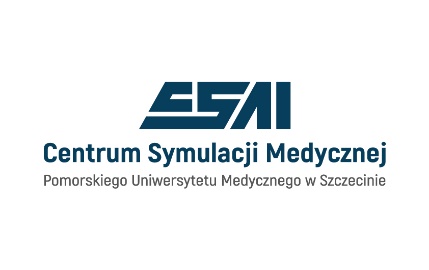 PARAMETRY POCZĄTKOWE DLA TECHNIKAGazometria/Arterial Blood GasMorfologia krwi Kolorami oznaczono podejmowane działania przez osoby biorące udział w scenariuszu np.: pielęgniarka I, pielęgniarka II, lekarz dyżurujący, lekarz oddziału intensywnej terapii, pacjent  TYTUŁNUMER PRZEDMIOTTEMATWYDZIAŁKIERUNEKAUTOREFEKTY UCZENIA SIĘ  KONIECZNE DO PRAWIDŁOWEJ REALIZACJI SCENARIUSZAEFEKTY UCZENIA SIĘ  KONIECZNE DO PRAWIDŁOWEJ REALIZACJI SCENARIUSZAWiedzaUmiejętnościKompetencje społeczneCEL SCENARIUSZA- ODNIESIENIE DO EFEKTÓW UCZENIA SIĘ CEL SCENARIUSZA- ODNIESIENIE DO EFEKTÓW UCZENIA SIĘ Podstawowe:Dodatkowe :Lista kontrolnaPodstawowe:Dodatkowe :Lista kontrolnaPREBRIEFINGPREBRIEFINGPRZEWIDYWANY CZAS SCENARIUSZAMIEJSCE W KTÓRYM ODBYWA SIĘ SCENARIUSZINFORMACJA DLA UCZESTNIKÓWINFORMACJA DLA UCZESTNIKÓWOpis pacjenta:Aktualny stan:Opis pacjenta:Aktualny stan:OSOBY BIORĄCE UDZIAŁ W SESJI SYMULACYJNEJ- PODZIAŁ RÓLPRZEBIEG SCENARIUSZA – DANE PACJENTAPRZEBIEG SCENARIUSZA – DANE PACJENTAPRZEBIEG SCENARIUSZA – DANE PACJENTADANE I HISTORIA PACJENTADANE I HISTORIA PACJENTADANE I HISTORIA PACJENTAIMIĘ I NAZWISKOIMIĘ I NAZWISKOIMIĘ I NAZWISKOINFORMACJE DODATKOWEPŁEĆINFORMACJE DODATKOWEWIEKINFORMACJE DODATKOWEWAGADOLEGLIWOŚCI OBECNE / OKOLICZNOŚCI ZACHOROWANIADOLEGLIWOŚCI OBECNE / OKOLICZNOŚCI ZACHOROWANIADOLEGLIWOŚCI OBECNE / OKOLICZNOŚCI ZACHOROWANIAINFORMACJE WSTĘPNE O PACJENCIE INFORMACJE WSTĘPNE O PACJENCIE INFORMACJE WSTĘPNE O PACJENCIE Wywiad SAMPLES:A:M:P:L:E:Wywiad SAMPLES:A:M:P:L:E:Wywiad SAMPLES:A:M:P:L:E:KRÓTKI OPIS SCENARIUSZAKRÓTKI OPIS SCENARIUSZAKRÓTKI OPIS SCENARIUSZAKRÓTKI OPIS SCENARIUSZA....INFORMACJA/ZADANIA DLA STUDENTAHR -RR -NIBP -SpO2 -EtCO2 -Temperatura  -EKG -Ciśnienie śródczaszkowe -Drgawki Mruganie Rozszerzenie źrenic Reakcja źrenic Obrzęk języka Dźwięk krtani -Skurcz krtani Płacz Mowa Unoszenie klatki piersiowej Wzorzec oddechowy -Szmery oddechowe -Ciśnienie nadtętnicy płucnej -Glukoza we krwi -Czas nawrotu kapilarnego -Dźwięki perystaltyki jelit –Tętno -BADANIA LABORATORYJNE I/LUB OBRAZOWE(wersja elektroniczna lub papierowa dostarczana wraz ze scenariuszem)(wersja elektroniczna lub papierowa dostarczana wraz ze scenariuszem)(wersja elektroniczna lub papierowa dostarczana wraz ze scenariuszem)LEKI/PŁYNY(i.v.,i.m.,p.o., nebulizacje, płyny infuzyjne)SPRZĘT MEDYCZNYmonitor pacjenta defibrylator ciśnieniomierz pulsoksymetr  termometr glukometr wkłucie doszpikowe aparat EKG 12-odprow. ssak elektryczny inhalator reduktor tlenowy respirator przyłóżkowy respirator transportowy aparat do znieczuleń pompa strzykawkowa pompa objętościowa ogrzewacz do płynów infuzyjnych deska ortopedycznamaterac próżniowykołnierz ortopedycznyszyny Kramera podbieraki krzesło kardiologiczne podnośnik pacjenta wózek inwalidzki kaczka materac przeciwodleżynowy udogodnienia p/odleżynowe rolki do przenoszenia pacjenta kardiotokograf dodatkowy stolik inne -DROBNY SPRZĘT MEDYCZNY/TRENAŻERYdo badania czynności układu oddechowego do badania układu krążenia  do cewnikowania do intubowania do pobierania szpikudo zgłębnikowaniado pobierania krwi do tracheotomii do konikotomii do badania ginekologicznego do badania laryngologicznegoZmiennaMin. wartość referencyjnaMaks. wartość referencyjnaWartość - ustala nauczycielKomentarzpH7,357,45PaO275100PaCO23545HCO3-2226ZmiennaMin. wartość referencyjnaMaks. wartość referencyjnaWartość -  ustala nauczycielKomentarzRBC3,85,2Hgb1215Hct3545MCV80100MCH2635MCHC3236RDW11,514,5Plt ct150440MPV7,713,2WBC311DEBRIEFING ZAGADNIENIADEBRIEFING ZAGADNIENIAWspółpraca w zespolePodział rólWspółpraca w grupieOdpowiedzialność za rozwiązanie problemuPrzewidywanie i planowanie postępowaniaWezwanie pomocy we właściwym czasieWezwanie pomocy we właściwym czasieOmówić podział ról i przebieg współpracyKomunikacja w zespoleFormułowanie jasnych poleceńStosowanie zamkniętej pętli komunikacyjnejKrótko omówić Komunikacja z pacjentem i jego rodzinąNawiązanie kontaktu z pacjentemFormułowanie informacji dotyczących podejmowanych zabiegów/czynności i ich celowościFormułowanie informacji dotyczących przebiegu leczeniaŻyczliwość i szacunek okazywany  pacjentowi/rodzinieOmówić każdy z elementówUmiejętność wykorzystania i obsługi sprzętuObsługa sprzętuOmówić BezpieczeństwoDbanie o bezpieczeństwo zespołuDbanie o bezpieczeństwo pacjentaUwzględnić wykonywanie procedur z zachowaniem zasad aseptyki i antyseptyki Etyczne aspektySzanował godność i autonomię pacjentaPrzestrzegał praw pacjenta.Współdziałał w ramach zespołu interdyscyplinarnego z zachowaniem zasad kodeksu etyki zawodowejPrzestrzegał wartości, powinności  i sprawności moralnych w opieceKrótko omówićUmiejętność wykonywania procedur medycznychPrawidłowe zbieranie wywiadu i badanie pacjentaPodjęcie właściwych interwencjiElementy analizy np.:Poprawność oceny stanu pacjentaZastosowanie tlenoterapiiZałożenie wkłucia obwodowegoPodanie lekówZabezpieczenie drożności dróg oddechowych i prowadzenie wentylacji/masażuZachowanie zasad aseptyki i antyseptykiZakładanie cewnika FoleyaWiedza klinicznaBadanie pacjenta/rozpoznanie lekarskieDiagnoza lekarska i planowanie diagnostyki laboratoryjnejPlanowanie interwencji lekarskichUmiejętność interpretacji wyników badań/zapisówPostępowanie według algorytmówElementy analizy:Rozpoznanie stanu pacjentaPodjęcie właściwych czynności/interwencjiOcena zmieniającego się stanu pacjenta 